2017 NEW PRODUCTSFederal RifleNon-TypicalWhitetails stand apart from all other American big game. Hunt them with ammunition that’s just as exceptional. Federal® Non-Typical™ uses an optimized soft-point bullet with a concentric jacket to provide tag-punching accuracy and consistent, lethal wound channels on any whitetail.Features & BenefitsAccurate, hard-hitting bullet design Loaded to meet the specific needs of deer huntersConsistent Federal primerPrecision-drawn Federal brassPart No.	Description	UPC	MSRP243DT100	243 Win. 100-grain soft point	 604544 62698 8	$21.95270DT130	270 Win. 130-grain soft point	 604544 62699 5	$21.95270DT150	270 Win. 150-grain soft point	 604544 62700 8	$21.953030DT150	30-30 Win. 150-grain soft point	 604544 62701 5	$19.953030DT170	30-30 Win. 170-grain soft point	 604544 62702 2	$19.95308DT150		308 Win. 150-grain soft point	 604544 62703 9	$21.95308DT180		308 Win. 180-grain soft point	 604544 62704 6	$21.953006DT150		30-06 Spring. 150-grain soft point	 604544 62705 3	$21.953006DT180		30-06 Spring. 180-grain soft point	 604544 62706 0	$21.957RDT150		7mm Rem. Mag. 150-grain soft point	 604544 62707 7	$27.95300WDT150		300 Win. Mag. 150-grain soft point	 604544 62719 0	$27.95300WDT180		300 Win. Mag. 180-grain soft point	 604544 62708 4	$27.9565CDT1		6.5 Creedmoor TBD-grain soft point	 604544 62734 3	$21.95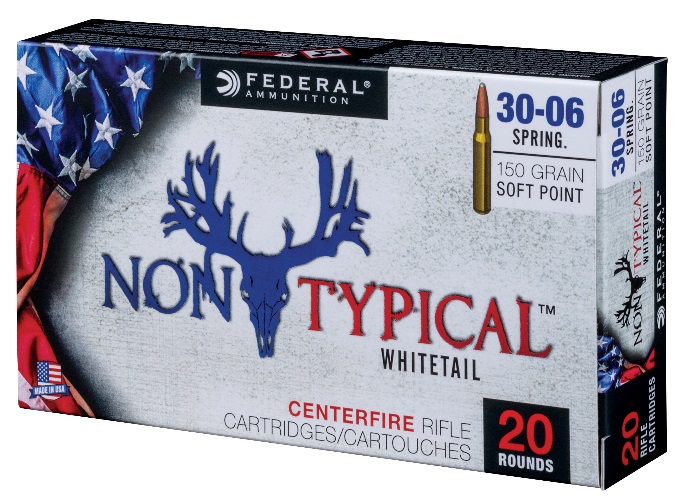 